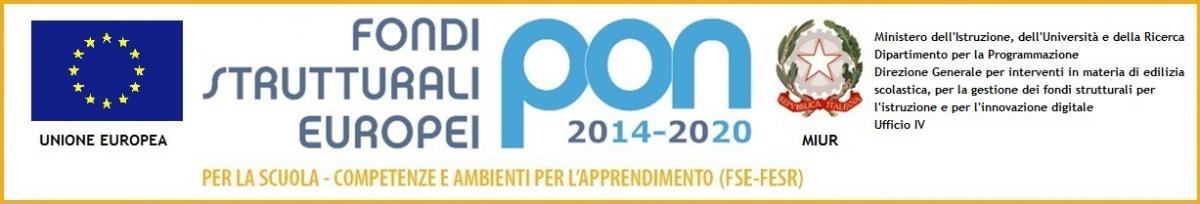 PROGRAMMA OPERATIVO NAZIONALE“PER LA SCUOLA, COMPETENZE E AMBIENTI PER L’APPRENDIMENTO”Avviso Prot. N°AOODGEFID/prot. N. 1953 del 21.02.2017 “Competenze di base” – Scuola InfanziaALLEGATO  BCognome e nome _____________________________________ Posizione a cui concorre : ESPERTOL’aspirante dovrà compilare la colonna sottostante, i cui punteggi saranno calcolati dalla Commissione. In caso di mancata compilazione, il/la candidato/a verrà escluso/a. In caso di mancata compilazione di un’area relativa al titolo valutabile, non sarà attribuito il punteggio né data la possibilità di sanare l’errore, anche se il titolo è dichiarato nel curriculum vitae et studiorum.ESPERTOTABELLA DI VALUTAZIONE E PUNTEGGI Titoli di studio, professionali e formativi (max 20 punti)Titoli didattici e culturali (max 30 punti)Attività professionale (max 30 punti)N.B:   1) E’ indispensabile dichiarare esaurientemente, nel proprio curriculum vitae et studiorum, titoli ed esperienze posseduti al fine di ottenere il punteggio dichiarato. 2) Verranno valutati soltanto i titoli di cui siano dichiarati gli estremi e in particolare tutti i dati e le informazioni necessari e sufficienti per permettere di svolgere gli accertamenti dovuti. In caso di informazioni generiche e indefinite non sarà attribuito alcun punteggio. 3) L’amministrazione Si riserva di chiedere le copie autenticate dei titoli indicati dall’aspirante.Luogo e data ______________________________                  _____________________________                                                                                     Firma del candidatoLA COMMISSIONE__________________________________________________________________________________________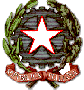 ISTITUTO SCOLASTICO COMPRENSIVO STATALE  “ASCOLI CENTRO -D'AZEGLIO”Ascoli Piceno - V. Malaspina, 2  - Tel. 0736 258416   Fax 0736 256339C.F. 92053550445  -    Sito Web: www.ascolicentro.gov.it     C.M. APIC83000GE-mail istituzionale: apic83000g @istruzione.it    E-mail Pec :   apic83000g @pec.istruzione.itBREVE DESCRIZIONE PARTE RISERVATA AL CANDIDATO(ATTRIBUZIONE DEL PUNTEGGIO)VALUTAZIONE DELLA COMMISSIONE (ATTRIBUZIONE PUNTEGGIO)Laurea specifica quadriennale o quinquennale vecchio ordinamento o Laurea magistrale (max 5 punti – VEDERE BANDO)…………………………………………………………………………..…………………………………………………………………………..…………………………………………………………………………..…………………………………………………………………………..Possesso, oltre alla laurea eventualmente richiesta, di titoli culturali afferenti la tipologia di intervento (max 5 punti) (max 5 punti – 1 PUNTO PER TITOLO):…………………………………………………………………………..…………………………………………………………………………..…………………………………………………………………………..…………………………………………………………………………..…………………………………………………………………………..…………………………………………………………………………..Corsi di specializzazione, perfezionamento post laurea (max 3 punti – 1 punto per ogni corso )…………………………………………………………………………..…………………………………………………………………………..…………………………………………………………………………..Abilitazione all’insegnamento nei settori di pertinenza dell’intervento (max 2 p. – 1 PUNTO PER TITOLO):…………………………………………………………………………..…………………………………………………………………………..…………………………………………………………………………..Percorsi formativi (min. 5 h) afferenti la tipologia dei moduli dell’ intervento  negli ultimi tre anni  (max 5 punti – 1 PUNTO PER CORSO):…………………………………………………………………………..…………………………………………………………………………..…………………………………………………………………………..…………………………………………………………………………..…………………………………………………………………………..PARTE RISERVATA AL CANDIDATO(ATTRIBUZIONE DEL PUNTEGGIO)VALUTAZIONE DELLA COMMISSIONE (ATTRIBUZIONE PUNTEGGIO)Esperienza di docenza universitaria nel settore di pertinenza (max 5 punti – 1 punto per ogni anno di docenza)…………………………………………………………………………..…………………………………………………………………………..…………………………………………………………………………..…………………………………………………………………………..…………………………………………………………………………..Esperienza di docenza nei settori di pertinenza dell’intervento (max 5 punti - 1 punto per ogni anno di docenza):…………………………………………………………………………..…………………………………………………………………………..…………………………………………………………………………..…………………………………………………………………………..…………………………………………………………………………..Esperienza di formatore nel settore di pertinenza (max 5 punti)(1 punto per ogni anno di formazione)…………………………………………………………………………..…………………………………………………………………………..…………………………………………………………………………..…………………………………………………………………………..…………………………………………………………………………..Certificazioni/pubblicazioni attinenti al settore di pertinenza (max 15 punti - 5 punti per ogni certificazione/pubblicazione)…………………………………………………………………………..…………………………………………………………………………..…………………………………………………………………………..PARTE RISERVATA AL CANDIDATO(ATTRIBUZIONE DEL PUNTEGGIO)VALUTAZIONE DELLA COMMISSIONE (ATTRIBUZIONE PUNTEGGIO)Esperienze lavorative, esclusa la docenza,  nei settori di pertinenza dell’intervento (max 5 punti – 1 PUNTO PER OGNI PROGETTO):…………………………………………………………………………..…………………………………………………………………………..…………………………………………………………………………..…………………………………………………………………………..…………………………………………………………………………..Esperienze lavorative nell'ambito dei P.O.N. (progettazione, docenza, tutorship) (max 5 punti – 1 PUNTO PER OGNI ESPERIENZA):…………………………………………………………………………..…………………………………………………………………………..…………………………………………………………………………..Abstract sulle strategie, gli strumenti, i contenuti che si intendono proporre relativamente agli obiettivi insiti nel progetto scolastico (max 20 punti)…………………………………………………………………………..…………………………………………………………………………..…………………………………………………………………………..…………………………………………………………………………..…………………………………………………………………………..…………………………………………………………………………..